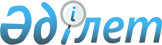 О предоставлении в 2018 году подъемного пособия и бюджетного кредита на приобретение или строительство жилья специалистам в области здравоохранения, образования, социального обеспечения, культуры, спорта и агропромышленного комплекса, прибывшим для работы и проживания в сельские населенные пункты Ордабасинского районаРешение Ордабасинского районного маслихата Южно-Казахстанской области от 16 марта 2018 года № 26/6. Зарегистрировано Департаментом юстиции Южно-Казахстанской области 27 марта 2018 года № 4482
      В соответствии с подпунктом 15) пункта 1 статьи 6 Закона Республики Казахстан от 23 января 2001 года "О местном государственном управлении и самоуправлении в Республике Казахстан", постановлением Правительства Республики Казахстан от 18 февраля 2009 года "Об определении размеров предоставления мер социальной поддержки специалистам в области здравоохранения, образования, социального обеспечения, культуры, спорта и агропромышленного комплекса, прибывшим для работы и проживания в сельские населенные пункты", пунктом 4 Правил предоставления мер социальной поддержки специалистам в области здравоохранения, образования, социального обеспечения, культуры, спорта и агропромышленного комплекса, прибывшим для работы и проживания в сельские населенные пункты, утвержденных приказом Министра национальной экономики Республики Казахстан от 6 ноября 2014 года № 72, зарегистрированного в Реестре государственной регистрации нормативных правовых актов за № 9946 и заявлением акима района от 19 февраля 2018 года № 1572, Ордабасинский районный маслихат РЕШИЛ:
      1. С учетом потребности в специалистах в области здравоохранения, образования, социального обеспечения, культуры, спорта и агропромышленного комплекса, прибывшим для работы и проживания в сельские населенные пункты Ордабасинского района предоставить в 2018 году подъемное пособие и бюджетный кредит на приобретение или строительство жилья.
      2. Государсвенному учреждению "Аппарат Ордабасинского районного маслихата" в установленном законодательством Республики Казахстан порядке обеспечить:
      1) госудпрственную регистрацию настоящего решения в территориальном органе юстиции;
      2) направление копии настоящего решения в течение десяти календарных дней после его государсвенной регистрации в бумажном и электронном виде на казахском и русском языках в Республиканское государственное предприятие на праве хозяйственного ведения "Республиканский центр правовой информации" для официального опубликования и вклюения в Эталонный контрольный банк нормативных прововых актов Республики Казахстан;
      3) направление копии настоящего решения в течение десяти календарных дней после его государственной регистрации на официальное опубликование в периодические печатные издания, распространяемых на территории Ордабасинского районо.
      3. Настоящее решение вводится в действие по истечении десяти календарных дней после дня его первого официального опубликования.
					© 2012. РГП на ПХВ «Институт законодательства и правовой информации Республики Казахстан» Министерства юстиции Республики Казахстан
				
      Председатель сессии

      районного маслихата

С. Алтыбаев

      Секретарь районного маслихата

Б. Садвахасов
